5. Đăng ký khai sinh kết hợp đăng ký nhận cha, mẹ, con có yếu tố nước ngoài5.1. Trình tự, cách thức, thời gian giải quyết thủ tục hành chính 5.2. Thành phần, số lượng hồ sơ a) Thành phần hồ sơ * Giấy tờ phải nộp:- Tờ khai đăng ký khai sinh theo mẫu; - Tờ khai đăng ký nhận cha, mẹ, con theo mẫu.- Giấy chứng sinh.+ Trường hợp không có Giấy chứng sinh thì nộp văn bản của người làm chứng xác nhận về việc sinh; nếu không có văn bản của người làm chứng thì phải có giấy cam đoan về việc sinh.+ Trường hợp trẻ em sinh ra tại nước ngoài thì nộp Giấy chứng sinh hoặc giấy tờ khác do cơ quan có thẩm quyền nước ngoài cấp xác nhận về việc trẻ em được sinh ra ở nước ngoài và quan hệ mẹ - con (nếu có);- Trường hợp cha hoặc mẹ hoặc cả cha, mẹ là người nước ngoài thì phải nộp văn bản thỏa thuận của cha, mẹ về việc lựa chọn quốc tịch cho con. Trường hợp cha, mẹ lựa chọn quốc tịch nước ngoài cho con, thì ngoài văn bản thỏa thuận lựa chọn quốc tịch còn phải có xác nhận của cơ quan có thẩm quyền nước mà trẻ được chọn mang quốc tịch về việc trẻ có quốc tịch phù hợp quy định của pháp luật nước đó.- Chứng cứ chứng minh quan hệ cha, con hoặc quan hệ mẹ, con gồm một trong các giấy tờ, tài liệu sau đây:+ Văn bản của cơ quan y tế, cơ quan giám định hoặc cơ quan khác có thẩm quyền ở trong nước hoặc nước ngoài xác nhận quan hệ cha con, quan hệ mẹ con.+ Trường hợp không có chứng cứ chứng minh quan hệ cha, mẹ, con nêu trên thì phải có văn bản cam đoan của các bên nhận cha, mẹ, con, có ít nhất hai người làm chứng về mối quan hệ cha, mẹ, con.- Trường hợp đăng ký nhận cha, mẹ, con giữa công dân Việt Nam với người nước ngoài hoặc giữa người nước ngoài với nhau thì người nước ngoài phải nộp bản sao hộ chiếu hoặc giấy tờ có giá trị thay hộ chiếu để chứng minh về                nhân thân.* Giấy tờ phải xuất trình:- Hộ chiếu hoặc Chứng minh nhân dân hoặc Thẻ căn cước công dân hoặc các giấy tờ khác có dán ảnh và thông tin cá nhân do cơ quan có thẩm quyền cấp, còn giá trị sử dụng để chứng minh về nhân thân của người có yêu cầu đăng ký khai sinh kết hợp đăng ký nhận cha, mẹ, con;- Giấy tờ có giá trị chứng minh thông tin về cư trú trong trường hợp cơ quan đăng ký hộ tịch không thể khai thác được thông tin về nơi cư trú của công dân theo các phương thức quy định tại khoản 2 Điều 14 Nghị định số 104/2022/NĐ-CP ngày 21/12/2022 của Chính phủ. Trường hợp các thông tin về giấy tờ chứng minh nơi cư trú đã được khai thác từ Cơ sở dữ liệu quốc gia về dân cư bằng các phương thức này thì người có yêu cầu không phải xuất trình (theo hình thức trực tiếp) hoặc tải lên (theo hình thức trực tuyến). - Trường hợp trẻ em sinh ra ở nước ngoài, có cha hoặc mẹ là công dân Việt Nam hoặc cha và mẹ đều là công dân Việt Nam, chưa được đăng ký khai sinh ở nước ngoài, về cư trú tại Việt Nam thì xuất trình giấy tờ chứng minh việc trẻ em đã nhập cảnh hợp pháp vào Việt Nam (như: hộ chiếu, giấy tờ có giá trị đi lại quốc tế có dấu xác nhận nhập cảnh của cơ quan quản lý xuất, nhập cảnh) và văn bản xác nhận của cơ quan công an có thẩm quyền về việc trẻ em đang cư trú tại Việt Nam.* Lưu ý- Đối với giấy tờ nộp, xuất trình:+ Người tiếp nhận có trách nhiệm kiểm tra, đối chiếu với thông tin trong tờ khai, chụp lại hoặc ghi lại thông tin để lưu trong hồ sơ và trả lại cho người xuất trình, không được yêu cầu nộp bản sao hoặc bản chụp giấy tờ đó.+ Người yêu cầu đăng ký hộ tịch có thể nộp bản sao chứng thực từ bản chính hoặc bản sao được cấp từ sổ gốc hoặc bản chụp kèm theo bản chính giấy tờ để đối chiếu. Trường hợp người yêu cầu nộp bản chụp kèm theo bản chính giấy tờ thì người tiếp nhận có trách nhiệm kiểm tra, đối chiếu bản chụp với bản chính và ký xác nhận, không được yêu cầu người đi đăng ký nộp bản sao giấy tờ đó.+ Người tiếp nhận có trách nhiệm tiếp nhận đúng, đủ hồ sơ đăng ký hộ tịch theo quy định của pháp luật hộ tịch, không được yêu cầu người đăng ký hộ tịch nộp thêm giấy tờ mà pháp luật hộ tịch không quy định phải nộp.- Trường hợp cho phép người yêu cầu đăng ký hộ tịch lập văn bản cam đoan về nội dung yêu cầu đăng ký hộ tịch thì cơ quan đăng ký hộ tịch phải giải thích rõ cho người lập văn bản cam đoan về trách nhiệm, hệ quả pháp lý của việc cam đoan không đúng sự thật.Cơ quan đăng ký hộ tịch từ chối giải quyết hoặc đề nghị cơ quan có thẩm quyền hủy bỏ kết quả đăng ký hộ tịch, nếu có cơ sở xác định nội dung cam đoan không đúng sự thật.- Đối với việc xác định họ, dân tộc, quê quán, đặt tên cho trẻ:+ Việc xác định họ, dân tộc, đặt tên cho trẻ em phải phù hợp với pháp luật và yêu cầu giữ gìn bản sắc dân tộc, tập quán, truyền thống văn hóa tốt đẹp của Việt Nam; không đặt tên quá dài, khó sử dụng.+ Trường hợp cha, mẹ không thỏa thuận được về họ, dân tộc, quê quán của con khi đăng ký khai sinh thì họ, dân tộc, quê quán của con được xác định theo tập quán nhưng phải bảo đảm theo họ, dân tộc, quê quán của cha hoặc mẹ.b) Số lượng hồ sơ: 01 bộ5.3. Đối tượng thực hiện thủ tục hành chính: Cá nhân5.4. Cơ quan giải quyết thủ tục hành chính: Cơ quan có thẩm quyền quyết định: Ủy ban nhân dân cấp huyện nơi cư trú của người cha hoặc người mẹ là công dân Việt Nam thực hiện đăng ký khai sinh kết hợp nhận cha, mẹ, con mà một bên có yêu cầu là người nước ngoài, công dân Việt Nam định cư ở nước ngoài.Cơ quan thực hiện thủ tục hành chính:Phòng Tư pháp cấp huyện tiếp nhận hồ sơ và tham mưu Chủ tịch Ủy ban nhân dân cấp huyện xem xét, quyết định.Cơ quan phối hợp:- Ủy ban nhân dân cấp xã nơi cư trú của người được nhận là cha, mẹ, con;- Cơ quan quản lý CSDLQGVDC.5.5. Kết quả thực hiện thủ tục hành chính: Giấy khai sinh, Trích lục đăng ký nhận cha, mẹ, con (bản chính); bản sao Giấy khai sinh, bản sao Trích lục đăng ký nhận cha, mẹ, con (trường hợp yêu cầu cấp bản sao Giấy khai sinh, bản sao Trích lục đăng ký nhận cha, mẹ, con).5.6. Phí, lệ phí: - Đối với hồ sơ nộp qua DVC trực tuyến: mức thu phí, lệ phí bằng 50% mức thu áp dụng cho hồ sơ nộp trực tiếp (được áp dụng đến hết ngày 31 tháng 12 năm 2025).- Đối với hồ sơ nộp trực tiếp: Lệ phí Đăng ký nhận cha, mẹ, con: 1.000.000 đồng/trường hợp; đăng ký khai sinh 50.000 đồng/trường hợp.- Phí cấp bản sao Giấy khai sinh, bản sao Trích lục đăng ký nhận cha, mẹ, con (nếu có yêu cầu) thực hiện theo quy định tại Thông tư số 281/2016/TT-BTC ngày 14/11/2016 của Bộ Tài chính: 8.000 đồng/bản sao Trích lục/sự kiện hộ tịch đã đăng ký.Miễn thu lệ phí đối với:-Đăng ký hộ tịch cho người thuộc gia đình có công với cách mạng; người thuộc hộ nghèo, người khuyết tật.- Đăng ký hộ tịch cho trẻ em, người cao tuổi, đồng bào dân tộc thiểu số ở các xã có điều kiện kinh tế - xã hội đặc biệt khó khăn.5.7. Tên mẫu đơn, mẫu tờ khai: Tờ khai đăng ký khai sinh; Tờ khai đăng ký nhận cha, mẹ, con (Thông tư số 04/2020/TT-BTP ngày 28/5/2020 của Bộ trưởng Bộ Tư phápquy định chi tiết thi hành một số điều của Luật hộ tịch và Nghị định số 123/2015/NĐ-CP ngày 15/11/2015 của Chính phủ quy định chi tiết một số điều và biện pháp thi hành Luật Hộ tịch)5.8. Yêu cầu, điều kiện thực hiện thủ tục hành chính: - Bên nhận và bên được nhận là cha, mẹ, con đều còn sống;- Việc nhận cha, mẹ, con không có tranh chấp.5.9. Căn cứ pháp lý của thủ tục hành chính: Điều 90, 91 Luật Hôn nhân và gia đình năm 2014;Điều 7, 35, 36, 43, 44  Luật Hộ tịch năm 2014;Điều 2, 3 Nghị định số 123/2015/NĐ-CP ngày 15/11/2015 của Chính phủ quy định chi tiết một số điều và biện pháp thi hành Luật Hộ tịch;Nghị định số 87/2020/NĐ-CP ngày 28/7/2020 của Chính phủ quy định về Cơ sở dữ liệu hộ tịch điện tử, đăng ký hộ tịch trực tuyến;Nghị định số 104/2022/NĐ-CP ngày 21/12/2022 của Chính phủ sửa đổi, bổ sung một số điều của các nghị định liên quan đến việc nộp, xuất trình sổ hộ khẩu, sổ tạm trú giấy khi thực hiện thủ tục hành chính, cung cấp dịch vụ công;Điều 2, 3, 14, 15, 16 Thông tư số 04/2020/TT-BTP ngày 28/5/2020 của Bộ trưởng Bộ Tư pháp quy định chi tiết thi hành một số điều của Luật Hộ tịch và Nghị định số 123/2015/NĐ-CP ngày 15/11/2015 của Chính phủ quy định chi tiết một số điều và biện pháp thi hành Luật Hộ tịch;Thông tư số 01/2022/TT-BTP ngày 04/01/2022 của Bộ Tư pháp quy định chi tiết một số điều và biện pháp thi hành Nghị định số 87/2020/NĐ-CP ngày 28/7/2020 của Chính phủ quy định về Cơ sở dữ liệu hộ tịch điện tử, đăng ký hộ tịch trực tuyến;Thông tư số 281/2016/TT-BTC ngày 14/11/2016 của Bộ trưởng Bộ Tài chính quy định mức thu, chế độ thu, nộp, quản lý và sử dụng phí khai thác, sử dụng thông tin trong cơ sở dữ liệu hộ tịch, phí xác nhận có quốc tịch Việt Nam, phí xác nhận là người gốc Việt Nam, lệ phí quốc tịch;Khoản 3; Điểm a, c Khoản 4 Điều 1 Nghị quyết số 51/2021/NQ-HĐND ngày 17/8/2021 của Hội đồng  nhân dân Tỉnh ban hành quy định mức thu, chế độ thu, nộp, quản lý và sử dụng lệ phí hộ tịch trên địa bàn tỉnh Đồng Tháp, có hiệu lực từ ngày 01/9/2021;Điều 3 Nghị quyết số 39/2023/NQ-HĐND ngày 18 tháng 7 năm 2023 của Hội đồng nhân dân tỉnh Đồng Tháp Quy định mức thu phí, lệ phí đối với hoạt động cung cấp dịch vụ công bằng hình thức trực tuyến trên địa bàn tỉnh Đồng Tháp (được áp dụng đến hết ngày 31 tháng 12 năm 2025).5.10. Lưu hồ sơ (ISO):* Ghi chú: Sửa đổi, bổ sung trình tự, cách thức, thời gian giải quyết thủ tục hành chính; thành phần hồ sơ; căn cứ pháp lý của thủ tục hành chính theo Quyết định số 528/QĐ-BTP ngày 10/4/2023 của Bộ Tư pháp về việc công bố thủ tục hành chính được sửa đổi, bổ sung trong lĩnh vực hộ tịch thuộc phạm vi chức năng quản lý của Bộ Tư pháp..CỘNG HÒA XÃ HỘI CHỦ NGHĨA VIỆT NAMĐộc lập - Tự do - Hạnh phúcTỜ KHAI ĐĂNG KÝ KHAI SINH        Kính gửi: (1)	Họ, chữ đệm, tên người yêu cầu:...............................................................................................................................................................................................................................Nơi cư trú: (2) ................................................................................................................................................................................................................................................................ Giấy tờ tùy thân: (3) ......................................................................................................................................................................................................................................................Quan hệ với người được khai sinh: ..................................................................................Đề nghị cơ quan đăng ký khai sinh cho người dưới đây: Họ, chữ đệm, tên:.............................................................................................................Ngày, tháng, năm sinh: .......................................ghi bằng chữ: ..................................................................................................................................................................................Giới tính:.......................... Dân tộc:.........................Quốc tịch: ........................................Nơi sinh: (4) ...................................................................................................................................................................................................................................................................Quê quán: ..........................................................................................................................Họ, chữ đệm, tên người mẹ: ...........................................................................................Năm sinh: (5).......................................................Dân tộc:...................Quốc tịch: ………….Nơi cư trú: (2) ................................................................................................................................................................................................................................................................Họ, chữ đệm, tên người cha: ..........................................................................................Năm sinh: (5)......................................................Dân tộc:...................Quốc tịch: ..............Nơi cư trú: (2) ................................................................................................................................................................................................................................................................Tôi cam đoan nội dung đề nghị đăng ký khai sinh trên đây là đúng sự thật, được sự thỏa thuận nhất trí của các bên liên quan theo quy định pháp luật.Tôi chịu hoàn toàn trách nhiệm trước pháp luật về nội dung cam đoan của mình.                                Làm tại: ……………………., ngày ........... tháng ......... năm ..............Chú thích: (1) Ghi rõ tên cơ quan đăng ký khai sinh.(2) Ghi theo nơi đăng ký thường trú; nếu không có nơi đăng ký thường trú thì ghi theo nơi đăng ký tạm trú; trường hợp không có nơi đăng ký thường trú và nơi đăng ký tạm trú thì ghi theo nơi đang sinh sống. (3) Ghi thông tin về giấy tờ tùy thân của người đi đăng ký, ghi rõ số, cơ quan cấp, ngày cấp hộ chiếu, chứng minh nhân dân hoặc giấy tờ hợp lệ thay thế (Ví dụ: Chứng minh nhân dân số 001089123 do Công an thành phố Hà Nội cấp ngày 20/10/2014).          (4) Trường hợp sinh tại cơ sở y tế thì ghi rõ tên cơ sở y tế và và địa chỉ trụ sở cơ sở y tế đó.Ví dụ: - Bệnh viện Phụ sản Hà Nội, đường La Thành, phường Ngọc Khánh, quận Ba Đình, Hà Nội  Trạm y tế xã Đình Bảng, huyện Từ Sơn, tỉnh Bắc Ninh.Trường hợp sinh ra ngoài cơ sở y tế thì ghi địa danh của 03 cấp hành chính (xã, huyện, tỉnh), nơi sinh ra.Ví dụ: xã Đình Bảng, huyện Từ Sơn, tỉnh Bắc Ninh.(5) Ghi đầy đủ ngày, tháng sinh của cha, mẹ (nếu có).(6) Đề nghị đánh dấu X vào ô nếu có yêu cầu cấp bản sao và ghi rõ số lượng..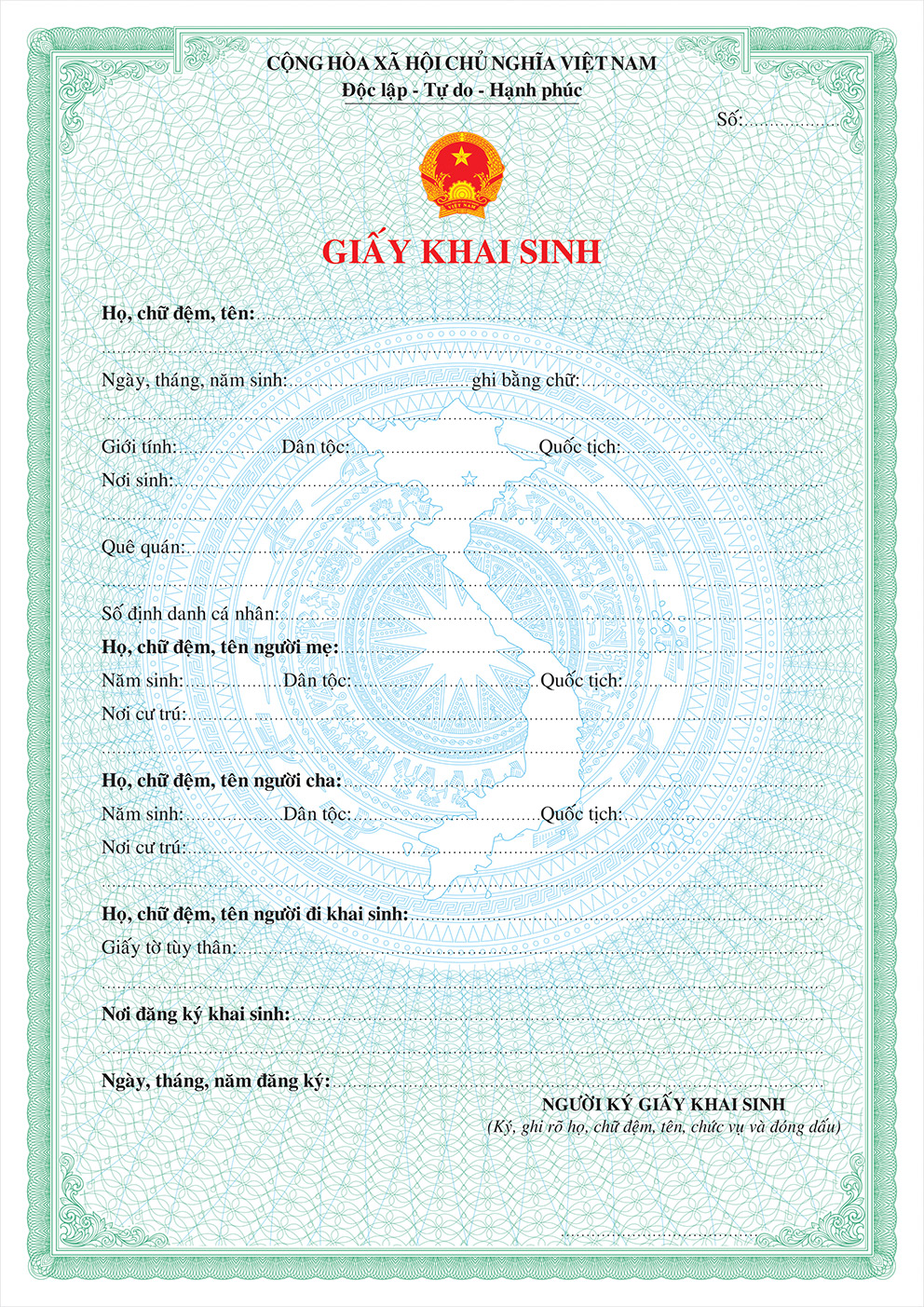 CỘNG HOÀ XÃ HỘI CHỦ NGHĨA VIỆT NAM     Độc lập - Tự do - Hạnh phúc TỜ KHAI ĐĂNG KÝ NHẬN CHA, MẸ, CON
Kính gửi: ().......................................................................................................................................
Họ, chữ đệm, tên người yêu cầu: 	Nơi cư trú: (2) 	Giấy tờ tùy thân: (3)	Quan hệ với người nhận cha/mẹ/con: (4)	Đề nghị cơ quan công nhận người có tên dưới đây:Họ, chữ đệm, tên:	Ngày, tháng, năm sinh:	Giới tính:.....................................Dân tộc:...........................................Quốc tịch:....................................Nơi cư trú: (2)	Giấy tờ tùy thân: (3)	Là...................................... của người có tên dưới đây:Họ, chữ đệm, tên: 	Ngày, tháng, năm sinh:	Giới tính:.....................................Dân tộc:...........................................Quốc tịch:.........................................Nơi cư trú: (2)	Giấy tờ tùy thân: (3)	Tôi cam đoan việc nhận.......................................nói trên là đúng sự thật, tự nguyện, không có tranh chấp và chịu trách nhiệm trước pháp luật về cam đoan của mình.	 			 Làm tại..........................................ngày ............tháng............năm............                                                                               Người yêu cầu                                 				(Ký, ghi rõ họ, chữ đệm, tên)Ý kiến của người hiện đang là mẹ hoặc cha(5)	                                                                                           Chú thích:(1) Ghi rõ tên cơ quan đăng ký nhận cha, mẹ, con;(2) Ghi theo nơi đăng ký thường trú; nếu không có nơi đăng ký thường trú thì ghi theo nơi đăng ký tạm trú; trường hợp không có nơi đăng ký thường trú và nơi đăng ký tạm trú thì ghi theo nơi đang sinh sống.(3) Ghi thông tin về giấy tờ tùy thân như: hộ chiếu, chứng minh nhân dân hoặc giấy tờ hợp lệ thay thế (ví dụ: Chứng minh nhân dân số 001089123 do Công an thành phố Hà Nội cấp ngày 20/10/2004).(4) Chỉ khai trong trường hợp người khai không đồng thời là người nhận cha/mẹ/con.(5) Chỉ khai trong trường hợp cha hoặc mẹ nhận con chưa thành niên hoặc người đã thành niên nhưng mất năng lực hành vi dân sự, ghi ý kiến của người cha nếu mẹ là người yêu cầu, ý kiến người mẹ nếu cha là người yêu cầu (trừ trường hợp người đó đã chết, mất tích, mất năng lực hành vi dân sự hoặc hạn chế năng lực hành vi dân sự). (6) Đề nghị đánh dấu X vào ô nếu có yêu cầu cấp bản sao và ghi rõ số lượng.TRÍCH LỤC 
ĐĂNG KÝ NHẬN ……………….…............()Xác nhận đăng ký việc nhận …………………………….….(3) giữa:Họ, chữ đệm, tên cha/mẹ: 	Ngày, tháng, năm sinh:	Giới tính: …………………………..Dân tộc: ………...…..…… Quốc tịch:	Giấy tờ tùy thân: 	Nơi cư trú:	VàHọ, chữ đệm, tên con:	Ngày, tháng, năm sinh:	Giới tính:.................................Dân tộc:............................... Quốc tịch:	Giấy khai sinh/Giấy tờ tùy thân:	Nơi cư trú:	Việc nhận ……………………………………..……(3) có hiệu lực kể từ ngày cấp Trích lục./. PHẦN GHI CHÚ NHỮNG THÔNG TIN THAY ĐỔI SAU NÀYTTTrình tự thực hiệnCách thức thực hiệnThời gian giải quyếtBước 1Nộp hồ sơ thủ tục hành chính:Cá nhân chuẩn bị hồ sơ đầy đủ theo quy định và nộp hồ sơ qua các cách thức sau: Nộp trực tiếp qua Bộ phận tiếp nhận và trả kết quả thuộc Văn phòng Hội đồng nhân dân và Ủy ban nhân dân cấp huyện.- Sáng: từ 07 giờ đến 11 giờ 30 phút;- Chiều: từ 13 giờ 30 đến 17 giờ của các ngày làm việc.Bước 2Tiếp nhận và chuyển hồ sơ thủ tục hành chínhĐối với hồ sơ được nộp trực tiếp hoặc thông qua dịch vụ bưu chính công ích công chức tiếp nhận hồ sơ tại Bộ phận tiếp nhận và trả kết quả xem xét, kiểm tra tính chính xác, đầy đủ của hồ sơ; quét (scan) và lưu trữ hồ sơ điện tử, cập nhật vào cơ sở dữ liệu của phần mềm một cửa điện tử của Tỉnh.Đối với hồ sơ được nộp qua Cổng dịch vụ công Tỉnh (dichvucong.dongthap.gov.vn), Cổng dịch vụ công Quốc gia (dichvucong.gov.vn), công chức tiếp nhận hồ sơ tại Bộ phận tiếp nhận và trả kết quả xem xét kiểm tra tính chính xác, đầy đủ của hồ sơ và lưu trữ hồ sơ điện tử.a) Trường hợp hồ sơ chưa đầy đủ, chưa chính xác theo quy định, công chức tiếp nhận hồ sơ phải hướng dẫn đại diện tổ chức, cá nhân bổ sung, hoàn thiện hồ sơ theo quy định và nêu rõ lý do theo mẫu Phiếu yêu cầu bổ sung, hoàn thiện hồ sơ; b) Trường hợp người có yêu cầu đăng ký khai sinh và nhận cha, mẹ, con không bổ sung, hoàn thiện được hồ sơ thì báo cáo Trưởng bộ phận một cửa có thông báo từ chối giải quyết yêu cầu đăng ký khai sinh và nhận cha, mẹ, con, công chức tiếp nhận hồ sơ phải nêu rõ lý do theo mẫu Phiếu từ chối giải quyết hồ sơ thủ tục hành chính;c) Trường hợp hồ sơ đầy đủ, chính xác theo quy định công chức tiếp nhận hồ sơ và lập Giấy tiếp nhận hồ sơ và hẹn ngày trả kết quả; đồng thời, chuyển cho cơ quan có thẩm quyền để giải quyết theo quy trình.- Đối với hồ sơ nộp trực tuyến: Việc thông báo được thực hiện thông qua chức năng gửi thư điện tử, gửi tin nhắn tới người dân của Cổng Dịch vụ công của Tỉnh hoặc Cổng dịch vụ công Quốc gia.Chuyển ngay hồ sơ tiếp nhận trực tiếp trong ngày làm việc (không để quá 01 ngày làm việc) hoặc chuyển vào đầu giờ ngày làm việc tiếp theo đối với trường hợp tiếp nhận sau 15 giờ hàng ngày.Bước 3Giải quyết thủ tục hành chínhSau khi nhận hồ sơ thủ tục hành chính (hồ sơ giấy hoặc hồ sơ điện tử) từ Bộ phận tiếp nhận và trả kết quả Phòng Tư pháp xem xét, thẩm định hồ sơ, trình phê duyệt kết quả giải quyết thủ tục hành chính:15 ngày, trong đó:Bước 3Giải quyết thủ tục hành chính1. Tiếp nhận hồ sơ (Bộ phận TN&TKQ)01 ngàyBước 3Giải quyết thủ tục hành chính2. Giải quyết hồ sơ, trong đó:14 ngàyBước 3Giải quyết thủ tục hành chính+ Chuyên viên09 ngày, trong đó:Bước 3Giải quyết thủ tục hành chính• Thầm định, giải quyết hồ sơ02 ngàyBước 3Giải quyết thủ tục hành chính• Niêm yết việc nhận cha, mẹ, con tại trụ sở Ủy ban nhân dân cấp huyện và gửi văn bản đề nghị Ủy ban nhân dân cấp xã nơi thường trú của người được nhận là cha, mẹ, con niêm yết07 ngàyBước 3Giải quyết thủ tục hành chính+ Lãnh đạo Phòng Tư pháp02 ngàyBước 3Giải quyết thủ tục hành chính+ Lãnh đạo Ủy ban nhân dân cấp huyện 02  ngày Bước 3Giải quyết thủ tục hành chính+ Văn thư01  ngày Bước 4Trả kết quả giải quyết thủ tục hành chínhCông chức tiếp nhận và trả kết quả nhập vào sổ theo dõi hồ sơ và phần mềm điện tử thực hiện như sau:- Thông báo cho cá nhân biết trước qua tin nhắn, thư điện tử, điện thoại hoặc qua mạng xã hội được cấp có thẩm quyền cho phép đối với hồ sơ giải quyết thủ tục hành chính trước thời hạn quy định.- Cá nhân nhận kết quả giải quyết thủ tục hành chính theo thời gian, địa điểm ghi trên Giấy tiếp nhận hồ sơ và hẹn trả kết quả (xuất trình giấy hẹn trả kết quả). Công chức trả kết quả kiểm tra phiếu hẹn và yêu cầu người đến nhận kết quả ký nhận vào sổ và trao kết quả. - Đối với hồ sơ nộp trực tuyến: Bên nhận và bên được nhận là cha, mẹ, con phải có mặt nhận kết quả trực tiếp tại Bộ phận tiếp nhận và trả kết quả thuộc Văn phòng Hội đồng nhân dân và Ủy ban nhân dân cấp huyện theo thông tin phản hồi (thư điện tử, tin nhắn) của Cổng Dịch vụ công của Tỉnh hoặc Cổng dịch vụ công Quốc gia, khi đi mang theo hồ sơ gốc để đối chiếu và nộp lại cho cán bộ tiếp nhận hồ sơ.- Sáng: từ 07 giờ đến 11 giờ 30 phút;- Chiều: từ 13 giờ 30 đến 17 giờ của các ngày làm việc.Thành phần hồ sơ lưuBộ phận lưu trữThời gian lưu- Như mục 5.2;- Kết quả giải quyết TTHC hoặc Văn bản trả lời của đơn vị đối với hồ sơ không đáp ứng yêu cầu, điều kiện.- Hồ sơ thẩm định (nếu có)- Văn bản trình cơ quan cấp trên (nếu có)Công chức Tư pháp cấp huyệnTừ 01 năm, sau đó chuyển hồ sơ đến kho lưu trữ của Phòng Tư pháp cấp huyệnCác biểu mẫu theo  Khoản 1, Điều 9, Thông tư số 01/2018/TT-VPCP ngày 23 tháng 11 năm 2018 của Bộ trưởng, Chủ nhiệm Văn phòng Chính phủ quy định chi tiết một số điều và biện pháp thi hành Nghị định số 61/2018/NĐ-CP ngày 23 tháng 4 năm 2018 của Chính phủ về thực hiện cơ chế một cửa, một cửa liên thông trong giải quyết thủ tục hành chínhBộ phận tiếp nhận và trả kết quả Từ 01 năm, sau đó chuyển hồ sơ đến kho lưu trữ của Phòng Tư pháp cấp huyệnĐề nghị cấp bản sao(6): Có , Không 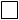 Số lượng:…….bản Người yêu cầu(Ký, ghi rõ họ, chữ đệm, tên).......................................…………..………………..……………………………..………………….…….………………..………………….…….()CỘNG HOÀ XÃ HỘI CHỦ NGHĨA VIỆT NAMĐộc lập - Tự do - Hạnh phúcSố:()        /TLCMC………, ngày……tháng ……năm ………..…NGƯỜI KÝ TRÍCH LỤC(Ký, ghi rõ họ, chữ đệm, tên, chức vụ, đóng dấu)SốTTNgày, tháng, nămghi chúNội dung ghi chú(đóng dấu vào nội dung đã ghi chú)Căn cứ ghi chúHọ, chữ đệm, tên, chữ ký của người thực hiện ghi chú